ข้อตกลงและแบบประเมินผลการปฏิบัติงานของบุคลากรสายวิชาการมหาวิทยาลัยเทคโนโลยีราชมงคลล้านนา ประจำปีงบประมาณ						 ครั้งที่ ๑ (๑ ตุลาคม		 - ๓๑ มีนาคม 		)	 ครั้งที่ ๒ (๑ เมษายน		 - ๓๐ กันยายน 		)หน่วยงาน						มหาวิทยาลัยเทคโนโลยีราชมงคลล้านนา๑. ชื่อ – สกุล						ประเภทตำแหน่งวิชาการ				ตำแหน่งบริหาร											เงินเดือน				บาท   เลขที่ประจำตำแหน่ง					สังกัด												มาช่วยราชการจากที่ใด (ถ้ามี)					หน้าที่พิเศษ				๒. เริ่มรับราชการเมื่อวันที่			เดือน				 พ.ศ. 				รวมเวลารับราชการ			ปี 			 เดือน			วัน๓. บันทึกการมาปฏิบัติงาน     ลงชื่อ					ผู้ปฏิบัติหน้าที่ตรวจสอบการมาปฏิบัติราชการของหน่วยงาน๔. การกระทำผิดวินัย/การถูกลงโทษขอให้ผู้รับการประเมินยืนยันข้อตกลงและแบบประเมินผลการปฏิบัติงานของบุคลากรสายวิชาการมหาวิทยาลัยเทคโนโลยีราชมงคลล้านนา ประจำปีงบประมาณ 2567ขอให้ดาวน์โหลดเอกสาร การเลือกประเภทการประเมิน ซึ่งจะมีรายละเอียดของจำนวนชั่วโมงภาระงานขั้นต่ำของแต่ละประเภท และให้หัวหน้ากลุ่มวิชา/หัวหน้าวิชาเอก/หัวหน้าหลักสูตร/ประธานหลักสูตร ลงนามรับรองก่อนเสนอให้หัวหน้าสาขารับรอง ดาวน์โหลดผ่านเว็บโซต์คณะhttps://bala.rmutl.ac.th/page/generalmanagement ข้อ 1.6.2 ไฟล์ excel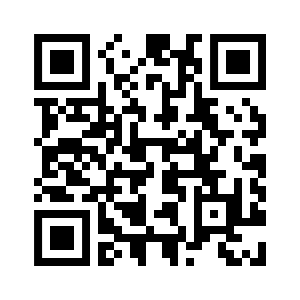 ข้อตกลงและแบบประเมินผลการปฏิบัติงานของบุคลากรสายวิชาการมหาวิทยาลัยเทคโนโลยีราชมงคลล้านนาองค์ประกอบที่ ๑ ผลสัมฤทธิ์ของงานส่วนที่ ๑ข้อตกลงและแบบประเมินผลการปฏิบัติงานของบุคลากรสายวิชาการมหาวิทยาลัยเทคโนโลยีราชมงคลล้านนาองค์ประกอบที่ ๑ ผลสัมฤทธิ์ของงานส่วนที่ ๑ข้อตกลงและแบบประเมินผลการปฏิบัติงานของบุคลากรสายวิชาการมหาวิทยาลัยเทคโนโลยีราชมงคลล้านนาองค์ประกอบที่ ๑ ผลสัมฤทธิ์ของงานส่วนที่ ๑ข้อตกลงและแบบประเมินผลการปฏิบัติงานของบุคลากรสายวิชาการมหาวิทยาลัยเทคโนโลยีราชมงคลล้านนาองค์ประกอบที่ ๑ ผลสัมฤทธิ์ของงานส่วนที่ ๑ข้อตกลงและแบบประเมินผลการปฏิบัติงานของบุคลากรสายวิชาการมหาวิทยาลัยเทคโนโลยีราชมงคลล้านนาองค์ประกอบที่ ๑ ผลสัมฤทธิ์ของงานส่วนที่ ๑หมายเหตุ•	Fundamental Fund : FF ถือเป็นทุนภายนอก•	Proceeding ตามเกณฑ์ ก.พ.อ. 2565 ต้องมีสมาคม อยู่ลำดับใด ก็ยังให้คะแนน ถ้าตามเกณฑ์ ก.พ.อ. 2564 ต้องจัดโดยสมาคมนำเท่านั้น และจัดต่อเนื่องไม่น้อยกว่า 5 ครั้งข้อตกลงและแบบประเมินผลการปฏิบัติงานของบุคลากรสายวิชาการมหาวิทยาลัยเทคโนโลยีราชมงคลล้านนาองค์ประกอบที่ ๑ ผลสัมฤทธิ์ของงานส่วนที่ ๑ข้อตกลงและแบบประเมินผลการปฏิบัติงานของบุคลากรสายวิชาการมหาวิทยาลัยเทคโนโลยีราชมงคลล้านนาองค์ประกอบที่ ๑ ผลสัมฤทธิ์ของงานส่วนที่ ๑ข้อตกลงและแบบประเมินผลการปฏิบัติงานของบุคลากรสายวิชาการมหาวิทยาลัยเทคโนโลยีราชมงคลล้านนาองค์ประกอบที่ ๑ ผลสัมฤทธิ์ของงานส่วนที่ ๑ข้อตกลงและแบบประเมินผลการปฏิบัติงานของบุคลากรสายวิชาการมหาวิทยาลัยเทคโนโลยีราชมงคลล้านนาองค์ประกอบที่ ๑ ผลสัมฤทธิ์ของงานส่วนที่ ๑ข้อตกลงและแบบประเมินผลการปฏิบัติงานของบุคลากรสายวิชาการมหาวิทยาลัยเทคโนโลยีราชมงคลล้านนาองค์ประกอบที่ ๑ ผลสัมฤทธิ์ของงานส่วนที่ ๑ข้อตกลงและแบบประเมินผลการปฏิบัติงานของบุคลากรสายวิชาการมหาวิทยาลัยเทคโนโลยีราชมงคลล้านนาส่วนที่  ๑  องค์ประกอบที่ ๑ ผลสัมฤทธิ์ของงานส่วนที่  ๒องค์ประกอบที่ ๒ พฤติกรรมการปฏิบัติงาน (สมรรถนะ)			ระดับตำแหน่งผู้รับการประเมินวิธีคำนวณส่วนที่ ๓ สรุปการประเมินผลการปฏิบัติราชการระดับผลการประเมิน  ดีเด่น (๙๐ - ๑๐๐)  ดีมาก (๘๐ - ๘๙.๙๙)  ดี (๗๐ - ๗๙.๙๙)  พอใช้ (๖๐ - ๖๙.๙๙)  ต้องปรับปรุง (ต่ำกว่า ๖๐)ส่วนที่ ๔ : แผนพัฒนาการปฏิบัติราชการรายบุคคลส่วนที่ ๕ : การรับทราบผลการประเมินส่วนที่ ๖ : ความเห็นของผู้บังคับบัญชาเหนือขึ้นไปคำจำกัดความ-  ภาระงานหลัก คือ งานที่ต้องรับผิดชอบตามตำแหน่งหน้าที่หรืองานที่ผู้บังคับบัญชาได้กำหนดให้เป็นภาระงาน-  ภาระงานบริหาร คือ การปฏิบัติงานที่ครอบคลุมถึงการมอบหมาย วินิจฉัย สั่งการ ควบคุม ตรวจสอบ ให้คำปรึกษาแนะนำปรับปรุงแก้ไข ติดตามประเมินผลและแก้ปัญหาขัดข้องในหน่วยงานที่รับผิดชอบให้เกิดความถูกต้อง เรียบร้อย สมบูรณ์ และทันเหตุการณ์ ทั้งนี้รวมถึงงานวางแผนประจำ งานแผนกลยุทธ์ งานการประชุม-  ภาระงานเชิงพัฒนา/บริการวิชาการ คือ การปฏิบัติงานโครงการ กิจกรรมที่มีการคิดค้น แก้ปัญหา ปรับปรุงและพัฒนาหรือสร้างนวัตกรรม ระบบงาน อาทิ การจัดทำคู่มือการปฏิบัติงาน มาตรฐานการทำงาน การลดขั้นตอนการทำงานรวมถึงการค้นคว้า วิเคราะห์ วิจัยเพื่อพัฒนางานใหม่- ภาระงานที่ได้รับมอบหมาย คือ การปฏิบัติงานตามที่ได้รับมอบหมายอื่น ๆ เช่น หน้าที่ที่ได้รับมอบหมายจากผู้บังคับบัญชานอกเหนือจากภาระงานหลัก การเป็นกรรมการ หรือคณะทำงานเพื่อพัฒนางานส่วนรวมของหน่วยงานหรือมหาวิทยาลัย กลุ่มทั่วไป กลุ่มเน้นสอน กลุ่มเน้นวิจัย กลุ่มเน้นบริการวิชาการประเภทรอบที่ ๑รอบที่ ๑รอบที่ ๒รอบที่ ๒ประเภทครั้งวันครั้งวัน๑. ลาป่วย๒. ลากิจ๓. มาสาย๔. ลาคลอดบุตร๕. ลาอุปสมบท๖. ลาป่วยจำเป็นต้องรักษาตัวเป็นเวลานานคราวเดียวหรือหลายคราวรวมกัน๗. ขาดราชการ(๑)ภาระงาน/กิจกรรม/โครงการ/งาน(๒)หลักฐาน(๓)จำนวน(๔)ภาระงาน(๕)รวมภาระงาน(๓ x ๔)หมายเหตุ๑. ภาระงานสอน (ภาระงานขั้นต่ำ) กลุ่มทั่วไป ๑๕ ภาระงาน/สัปดาห์ กลุ่มเน้นสอน ๒๐ ภาระงาน/สัปดาห์ กลุ่มเน้นวิจัย ๙ ภาระงาน/สัปดาห์ กลุ่มเน้นบริการวิชาการ ๙ ภาระงาน/สัปดาห์๑.๑ ภาระงานสอนชั่วโมงทฤษฎี (คิดภาระงานตามตารางที่ ๑ เอกสารแนบ ท้ายประกาศเกณฑ์ภาระงานทางวิชาการของบุคลากรสายวิชาการ พ.ศ. ๒๕๖๖)   ๑.1.๑				   ๑.1.๒				  ตารางสอนและจำนวนหรือรายชื่อนักศึกษาที่สอนทุกวิชา (แนบใบรายชื่อนศ.ในกรณีที่จำนวนนศ.ไม่ตรงกับตารางสอน)  มคอ.๓ (เฉพาะหน้าแรกจากระบบ Lms)/แผนการสอน (ให้แสดงหลักฐานที่คณะกรรมการสามารถตรวจสอบได้) ทุกรายวิชา๑.๒ ภาระงานสอนชั่วโมงปฏิบัติ (คิดภาระงานตามตารางที่ ๒ เอกสารแนบท้ายประกาศเกณฑ์ภาระงานทางวิชาการของบุคลากรสายวิชาการ พ.ศ. ๒๕๖๖)   ๑.๒.๑				   ๑.๒.๒				  ตารางสอนและจำนวนหรือรายชื่อนักศึกษาที่สอนทุกวิชา  มคอ.๓ หรือ มคอ.๔ / แผนการสอน (ให้แสดงหลักฐานที่คณะกรรมการสามารถตรวจ สอบได้) ทุกวิชา๑.๓ ภาระงานการดูแลนักศึกษารายวิชาฝึกงานสหกิจศึกษา ฝึกประสบการณ์วิชาชีพครูโครงงาน และวิชาอื่นที่ไม่ปรากฎเวลาในตารางสอน (คิดภาระงานตามตารางที่ ๓ เอกสารแนบท้ายประกาศเกณฑ์ภาระงานทางวิชาการของบุคลากรสายวิชาการ พ.ศ. ๒๕๖๖)   ๑.๓.๑				   ๑.๓.๒				 หนังสืออนุมัติ/อนุญาตหรือคำสั่ง/ใบนัด แนบรูปภาพประกอบด้วยเมื่อออกไปนิเทศ/ประเมินผลการฝึกงาน/สหกิจศึกษา(ไม่นับรวมการคำนวณในข้อ 1.1 และ 1.2)๑.๔ ภาระงานการเป็นที่ปรึกษาปัญหาพิเศษวิชาโครงการ/โครงงาน (เพื่อสำเร็จการศึกษา) /วิทยานิพนธ์ การศึกษาเฉพาะเรื่อง/ สารนิพนธ์/การค้นคว้าอิสระ/ปริญญานิพนธ์/ ศิลปนิพนธ์ (คิดภาระงานตามตารางที่ ๔ และ ๕ เอกสารสารแนบท้ายประกาศเกณฑ์ภาระงานทางวิชาการของบุคลากรสายวิชาการ พ.ศ. ๒๕๖๖)   ๑.๔.๑				   ๑.๔.๒				 หนังสืออนุมัติ/คำสั่ง/หนังสือ หรือเอกสารที่มีการรับรองเป็นที่ปรึกษาจากหัวหน้าหลักสูตร หรืออาจารย์ผู้รับผิดชอบรายวิชาในกรณีเป็นอาจารย์ที่ปรึกษา หนังสืออนุมัติ/คำสั่ง/หนังสือเชิญ พร้อมแนบรูปภาพในกรณีที่สอบโครงร่าง/สอบความรู้/สอบป้องกัน/ อื่น ๆ ที่จำเป็น(หลักสูตรสารสนเทศฯ/ 
ท่องเที่ยวฯ/IBM/EIC/รายวิชาที่สอนการวิจัย ในรอบ 1/2567 หัวหน้าวิชาเอกลงนามได้ แต่การทำคำสั่งคณะกรรมการควบคุมโครงร่างฯ ทุกหลักสูตร เพื่อคณบดีลงนามเฉพาะในรอบ 2/2567)๑.๕ ภาระงานการจัดการเรียนการสอนโดยวิธีการอื่น ๆ (คิดภาระงานตามตารางที่ ๖ เอกสารแนบท้ายประกาศเกณฑ์ภาระงานทางวิชาการของบุคลากรสายวิชาการ พ.ศ. ๒๕๖๖)   ๑.๕.๑				   ๑.๕.๒				 หนังสืออนุมัติ/คำสั่ง /โครงการที่ได้รับอนุมัติ แนบรูปภาพประกอบกรณีทัศนศึกษา/ดูงานที่ปรากฏในคำ อธิบายรายวิชา/มคอ.3 เฉพาะส่วนปรากฏใน มคอ.3 และแนบรูปภาพกิจกรรมที่สอดคล้องรวมรวม(๑)ภาระงาน/กิจกรรม/โครงการ/งาน(๒)หลักฐาน(๓)จำนวน(๔)ภาระงาน(๕)รวมภาระงาน(๓ x ๔)หมายเหตุ๒. ภาระงานวิจัยและงานวิชาการอื่นที่ปรากฏเป็นผลงานวิชาการตามหลักเกณฑ์ที่ ก.พ.อ.กำหนด (ภาระงานขั้นต่ำ) กลุ่มทั่วไป ๖ ภาระงาน/สัปดาห์ กลุ่มเน้นสอน ๖ ภาระงาน/สัปดาห์ กลุ่มเน้นวิจัย ๒๑ ภาระงาน/สัปดาห์ กลุ่มเน้นบริการวิชาการ ๖ ภาระงาน/สัปดาห์๒.๑ ภาระงานสำหรับการพัฒนาผลงานทางวิชาการเอกสารประกอบการสอน/ เอกสารคำสอน (คิดภาระงานตามตารางที่ ๗ เอกสารแนบ ท้ายประกาศเกณฑ์ภาระงานทางวิชาการของบุคลากรสายวิชาการ พ.ศ. ๒๕๖๖)   ๒.๑.๑				   ๒.๑.๒				 เอกสารประกอบการสอน/เอกสารคำสอน ที่มีสัดส่วนไม่น้อยกว่าร้อยละ ๒๕ (3 บท 
40 หน้าถ้าไม่ print outส่งก็แนบ QR-Codeแหล่งที่อยู่ของไฟล์) โดยให้หัวหน้าหลักสูตรเป็นผู้ลงนามรับรองและแนบมาด้วย หรือ เอกสารประกอบการสอน/เอกสารคำสอน ที่มีสัดส่วนไม่น้อยกว่าร้อยละ ๕๐ (80 หน้า/ถ้าไม่ print out ส่ง ก็แนบ QR-Code แหล่งที่อยู่ของไฟล์) โดยให้หัวหน้าหลักสูตรเป็นผู้ลงนามรับรองและแนบมาด้วย หรือ เอกสารประกอบการสอน/เอกสารคำสอน ที่มีสัดส่วนไม่น้อยกว่าร้อยละ ๗๕ โดยมีหนังสือขอรับการประเมินการสอนมาที่คณะ/คณะพื้นที่/วิทยาลัย/สถาบัน/สำนัก/หน่วยงานในสังกัดหรือ (หน.กลุ่มวิชา/วิชาเอกและหัวหน้าสาขารับรอง ตามแบบฟอร์มข้อ 1.6.2 
ไฟล์ excel ชีทที่ 2 จากเว็บคณะhttps://bala.rmutl.ac.th/page/generalmanagement ถ้ามีหลายเรื่องให้แยก หนึ่งเรื่องต่อหนึ่งใบรับรอง เขียนชื่อเอกสารประกอบการสอน/ คำสอน ในตารางช่องเอกสารแนบ ด้านขวา)  เอกสารประกอบการสอน/เอกสารคำสอน ที่มีสัดส่วนร้อยละ ๑๐๐ โดยมีผลการประเมินผลการสอน(๑)ภาระงาน/กิจกรรม/โครงการ/งาน(๒)หลักฐาน(๓)จำนวน(๔)ภาระงาน(๕)รวมภาระงาน(๓ x ๔)หมายเหตุ๒.๒ ภาระงานสำหรับการเขียนหนังสือ ตำรา และงานแปล  (คิดภาระงานตามตารางที่ ๘ เอกสารแนบ ท้ายประกาศเกณฑ์ภาระงานทางวิชาการของบุคลากรสายวิชาการ พ.ศ. ๒๕๖๖)   ๒.๒.๑				   ๒.๒.๒				ควรเป็นหนังสือที่มีองค์ประกอบพร้อมที่จะยื่นของตำแหน่งทางวิชาการ หลักเกณฑ์หนังสือ ตำรา งานแปลควรเป็นไปตามเกณฑ์ กพอ.2564 https://www.ratchakitcha.soc.go.th/DATA/PDF/2565/E/004/T_0022.PDF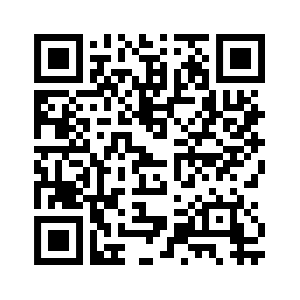 (หน.กลุ่มวิชา/วิชาเอก และหัวหน้าสาขา รับรอง ตามแบบฟอร์มข้อ 1.6.2 ไฟล์ excel ชีทที่ 3จากเว็บไซต์คณะhttps://bala.rmutl.ac.th/page/generalmanagement ถ้ามีหลายเรื่องให้แยก หนึ่งเรื่องต่อหนึ่งใบรับรอง เขียนชื่อหนังสือ ตำรา งานแปล ในตารางช่องเอกสารแนบ ด้านขวา) หนังสือ/ตำรา/งานแปล ที่มีสัดส่วนไม่น้อยกว่าร้อยละ ๒๕ โดยมีสารบัญ เนื้อเรื่อง การวิเคราะห์ การสรุป การอ้างอิง บรรณานุกรมอย่างน้อย ๒ บท (40 หน้า) หรือ หนังสือ/ตำรา/งานแปล ที่มีสัดส่วนไม่น้อยกว่าร้อยละ ๕๐ โดยมีสารบัญ เนื้อเรื่อง การวิเคราะห์ การสรุป การอ้างอิง บรรณานุกรมดัชนีค้นคำอย่างน้อย ๕ บทหรือ ๘๐ หน้า หรือ หนังสือ/ตำรา/งานแปล ที่มีสัดส่วนไม่น้อยกว่าร้อยละ ๗๕ โดยมีหนังสือขอรับการประเมินคุณภาพผลงาน (peer review) ภายในคณะหรือสำนักพิมพ์ หรือ หนังสือ/ตำรา/งานแปล ที่มีสัดส่วนร้อยละ ๑๐๐ โดยมีหลักฐานการเผยแพร่ตามเกณฑ์ ก.พ.อ.๒.๓ ภาระงานสำหรับการจัดทำข้อเสนอโครงการวิจัย (คิดภาระงานตามตารางที่ ๙เอกสารแนบ ท้ายประกาศเกณฑ์ภาระงานทางวิชาการของบุคลากรสายวิชาการ พ.ศ. ๒๕๖๖)   ๒.๓.๑				   ๒.๓.๒				 ข้อเสนอโครงการวิจัยที่ดาวน์โหลดมาจากระบบ NRIIS หรือหลักฐานการส่งโครงการ หรือหลักฐานอื่น ๆ ที่คณะกรรมการเห็นสมควร(๑)ภาระงาน/กิจกรรม/โครงการ/งาน(๒)หลักฐาน(๓)จำนวน(๔)ภาระงาน(๕)รวมภาระงาน(๓ x ๔)หมายเหตุ๒.๔ ภาระงานวิจัยโครงการเดี่ยว และโครงการย่อยในโครงการชุดวิจัย (คิดภาระงานตามตารางที่ ๑๐ เอกสารแนบ ท้ายประกาศเกณฑ์ภาระงานทางวิชาการของบุคลากรสายวิชาการ พ.ศ. ๒๕๖๖)   ๒.๔.๑				   ๒.๔.๒				 สัญญารับทุนงานวิจัย หรือรายละเอียดอื่นใดตามที่คณะ กรรมการตรวจหลักฐานเห็นสมควร(ไม่ขอทุน ใช้งบส่วนตัว 
เริ่มนับตั้งแต่ส่งรายงานวิจัย
ฉบับสมบูรณ์ ซึ่งถูกประเมินโดยคณะกก.และผ่านความเห็นชอบจากคณะ นับได้ 2 รอบประเมิน) และให้จัดเก็บข้อมูลเพื่อตรวจสอบในรอบประเมินทั้งนี้ แต่งตั้งกก.จัดทำข้อตกลง หากงานวิจัยไม่สำเร็จจะไม่สามารถขอเสนอเรื่องใหม่และไม่สามารถเป็นผู้ร่วมได้) ๒.๕ ภาระงานวิจัยของชุดโครงการวิจัย (คิดภาระงานตามตารางที่ ๑๑ เอกสารแนบ ท้ายประกาศเกณฑ์ภาระงานทางวิชาการของบุคลากรสายวิชาการ พ.ศ. ๒๕๖๖)   ๒.๕.๑				   ๒.๕.๒				 สัญญารับทุนงานวิจัย หรือรายละเอียดอื่นใดตามที่คณะ กรรมการตรวจหลักฐานเห็นสมควร ๒.๖ ภาระงานวิจัยสำหรับโครงการวิจัยร่วม ที่ดำเนินการกับหน่วยงานภายนอก โดยไม่ได้รับงบประมาณผ่านมหาวิทยาลัยและมีหนังสือราชการหน่วยงานภายนอกโดยผ่านหน่วยงานต้นสังกัดหรือมหาวิทยาลัย (คิดภาระงานตามตารางที่ ๑๒ เอกสารแนบ ท้ายประกาศเกณฑ์ภาระงานทางวิชาการของบุคลากรสายวิชาการ พ.ศ. ๒๕๖๖)   ๒.๖.๑				   ๒.๖.๒				 เอกสาร/หนังสือจากหน่วยงานที่ร่วมดำเนินงานวิจัย หรือรายละเอียดอื่นใดตามที่คณะกรรมการตรวจหลักฐานเห็นสมควร(๑)ภาระงาน/กิจกรรม/โครงการ/งาน(๒)หลักฐาน(๓)จำนวน(๔)ภาระงาน(๕)รวมภาระงาน(๓ x ๔)หมายเหตุ๒.๗ ภาระงานการเผยแพร่ผลงานวิจัย ผลงานทางวิชาการ หรืองานสร้างสรรค์ (คิดภาระงานตามตารางที่ ๑๓ เอกสารแนบ ท้ายประกาศเกณฑ์ภาระงานทางวิชาการของบุคลากรสายวิชาการ พ.ศ. ๒๕๖๖)   ๒.๗.๑				   ๒.๗.๒				 งานวิจัย/ผลงานทางวิชาการ/งานสร้างสรรค์ที่เผยแพร่ตามตารางการคิดภาระงานตามตารางที่ ๑๓ หรือราย ละเอียดอื่นใดตามที่คณะ กรรมการตรวจหลักฐานเห็นสมควรตีพิมพ์ Proceeding ต้องมีสมาคมวิชาการ/วิชาชีพร่วมอยู่ในการประชุม จัดต่อเนื่องไม่น้อยกว่า 5 ครั้ง ข้อสังเกตสมาคมอยู่ลำดับใดก็ได้ของการร่วมจัดประชุม แต่ตามเกณฑ์ กพอ.2564 สมาคมวิชาชีพจัดเท่านั้นมหาวิทยาลัยร่วมเท่านั้น แต่ถ้าไม่เข้าเกณฑ์จัด Proceeding ของกพอ.2564 ยังได้คะแนนการนำเสนองานเผยแพร่ข้อ 1 ตารางที่ 13 (ตีพิมพ์ในวารสารระดับชาติ 
ไม่จำเป็นต้องอยู่ในฐาน TCI วารสารต้องตีพิมพ์ต่อเนื่องอย่างน้อย 3 ปี ผู้ทรงคุณวุฒิฯอย่างน้อย 3 ท่าน)(ยื่นจดสิทธิบัตร นับได้ตั้งแต่รอบประเมิน 1/2567
ได้รับจดอนุสิทธิบัตรให้นับรอบ 2/2567 เป็นต้นไป)เฉพาะวารสารนานาชาติ ISI/ Scopus /Eric จะให้คะแนน แต่ไม่อยู่บนฐานยอมรับ 
แต่วารสารนานาติที่ไปอยู่ฐานข้อมูลปลอมแปลง 
ไม่ยอมรับ ไม่ให้คะแนนรวมรวม(๑)ภาระงาน/กิจกรรม/โครงการ/งาน(๒)หลักฐาน(๓)จำนวน(๔)ภาระงาน(๕)รวมภาระงาน(๓ x ๔)หมายเหตุ๓. ภาระงานบริการทางวิชาการ (ภาระงานขั้นต่ำ) กลุ่มทั่วไป ๕ ภาระงาน/สัปดาห์ กลุ่มเน้นสอน ๓ ภาระงาน/สัปดาห์ กลุ่มเน้นวิจัย ๒ ภาระงาน/สัปดาห์ กลุ่มเน้นบริการวิชาการ ๑๗ ภาระงาน/สัปดาห์๓.๑ ภาระงานสำหรับการเป็นอาจารย์พิเศษ/วิทยากร ของหน่วยงานภายนอก/ภายใน หรือกรรมการอื่น ๆ  (คิดภาระงานตามตารางที่ ๑๔ เอกสารแนบท้ายประกาศเกณฑ์ภาระงานทางวิชาการของบุคลากรสายวิชาการ พ.ศ. ๒๕๖๖)   ๓.๑.๑				   ๓.๑.๒				 หนังสือขอความอนุเคราะห์/หนังสือเชิญ/หนังสืออนุมัติ/คำสั่ง กรณีเป็นอาจารย์พิเศษต้องไม่ปรากฎวิชาในตารางสอน และให้คิด ๑ วิชา/ครั้ง/ภาคการศึกษาระดับภูมิภาค เหนือ กลาง ฯ
ระดับชาติ รวมถึง 9 มทร. 
ระดับนานาชาติ ภาษาต่างชาติ/มากกว่า 
1 ประเทศ๓.๒ ภาระงานการจัดประชุม สัมมนา ฝึกอบรมและจัดนิทรรศการ  (คิดภาระงานตามตารางที่ ๑๕ เอกสารแนบท้ายประกาศเกณฑ์ภาระงานทางวิชาการของบุคลากรสายวิชาการ พ.ศ. ๒๕๖๖)   ๓.๒.๑				   ๓.๒.๒				 หนังสือ/โครงการที่ได้รับการอนุมัติ หรือคำสั่ง พร้อมแนบรูปภาพประกอบ๓.๓ ภาระงานการสัมมนา การประชุมวิชาการ (คิดภาระงานตามตารางที่ ๑๖ เอกสารแนบท้ายประกาศเกณฑ์ภาระงานทางวิชาการของบุคลากรสายวิชาการ พ.ศ. ๒๕๖๖)   ๓.๓.๑				   ๓.๓.๒				 หนังสืออนุมัติ/คำสั่ง พร้อมแนบรูปภาพประกอบ(นับได้ไม่เกิน 5 ครั้งต่อรอบประเมิน 
ตั้งแต่รอบการประเมิน 2/2567 ต้องผ่านความเห็นชอบโดยคณะ (๑)ภาระงาน/กิจกรรม/โครงการ/งาน(๒)หลักฐาน(๓)จำนวน(๔)ภาระงาน(๕)รวมภาระงาน(๓ x ๔)หมายเหตุ๓.๔ ภาระงานที่ปรึกษาโครงการวิจัย/ วิทยานิพนธ์/เมธีวิจัย/ผู้เชี่ยวชาญ (คิดภาระงานตามตารางที่ ๑๗ เอกสารแนบท้ายประกาศเกณฑ์ภาระงานทางวิชาการของบุคลากรสายวิชาการ พ.ศ. ๒๕๖๖)   ๓.๔.๑				   ๓.๔.๒				 หนังสืออนุมัติ/หนังสือเชิญ/คำสั่ง (คำสั่งกก.ระดับวิชาเอก/กลุ่มวิชา/หลักสูตร/สาขา โดยสามารถแต่งตั้งกก.ได้จากบุคลากรทุกวิชาเอก/กลุ่มวิชา/หลักสูตร) ๓.๕ ภาระงานสำหรับงานที่มีรายได้เข้ามหาวิทยาลัย (คิดภาระงานตามตารางที่ ๑๘ เอกสารแนบท้ายประกาศเกณฑ์ภาระงานทางวิชาการของบุคลากรสายวิชาการ พ.ศ. ๒๕๖๖)   ๓.๕.๑				   ๓.๕.๒				 หนังสืออนุมัติ/โครงการที่ได้รับอนุมัติ และให้หัวหน้าโครงการเป็นผู้สรุป ภาระงาน/จำนวนเงิน ของผู้ร่วมโครงการและให้หัวหน้าโครงการเป็นผู้ลงนามรับรองรวมรวม(๑)ภาระงาน/กิจกรรม/โครงการ/งาน(๒)หลักฐาน(๓)จำนวน(๔)ภาระงาน(๕)รวมภาระงาน(๓ x ๔)หมายเหตุ๔. ภาระงานทำนุบำรุงศิลปวัฒนธรรมและงานกิจกรรมอื่น (ภาระงานขั้นต่ำ) กลุ่มทั่วไป ๓ ภาระงาน/สัปดาห์ กลุ่มเน้นสอน ๓ ภาระงาน/สัปดาห์ กลุ่มเน้นวิจัย ๒ ภาระงาน/สัปดาห์ กลุ่มเน้นบริการวิชาการ ๒ ภาระงาน/สัปดาห์๔.๑ ภาระงานการจัดโครงการทำนุบำรุงศิลปวัฒนธรรม  (คิดภาระงานตามตารางที่ ๑๙ เอกสารแนบท้ายประกาศเกณฑ์ภาระงานทางวิชาการของบุคลากรสายวิชาการ พ.ศ. ๒๕๖๖)   ๔.๑.๑				   ๔.๑.๒				 หนังสืออนุมัติ/โครงการที่ได้รับอนุมัติ/คำสั่งพร้อมแนบรูปภาพประกอบ (ภายในมหาวิทยาลัย ไม่น้อยกว่า 
6 งาน อนุโลมให้นับการเข้าร่วมแบบออนไลน์ได้ และสามารถนับจำนวนงานตามวันที่จัดกิจกรรม จุดประสงค์ขอนี้ มทร.ล้านนาต้องการให้บุคลากรเข้าร่วมงานของมหาวิทยาลัยและคณะที่มีการจัดงานขึ้นมา)๔.๒ ภาระงานการเข้าร่วมโครงการทำนุบำรุงศิลปวัฒนธรรม (คิดภาระงานตามตารางที่ ๒๐ เอกสารแนบท้ายประกาศเกณฑ์ภาระงานทางวิชาการของบุคลากรสายวิชาการ พ.ศ. ๒๕๖๖)   ๔.๒.๑				   ๔.๒.๒				 หนังสืออนุมัติ/โครงการที่ได้รับอนุมัติ/คำสั่ง/เอกสารลงทะเบียน/ พร้อมแนบรูปภาพประกอบรวมรวม(๑)ภาระงาน/กิจกรรม/โครงการ/งาน(๒)หลักฐาน(๓)จำนวน(๔)ภาระงาน(๕)รวมภาระงาน(๓ x ๔)หมายเหตุ๕. ภาระงานอื่น ๆ ที่สอดคล้องกับพันธกิจของคณะ/มหาวิทยาลัย (ภาระงานขั้นต่ำ) กลุ่มทั่วไป ๖ ภาระงาน/สัปดาห์ กลุ่มเน้นสอน ๓ ภาระงาน/สัปดาห์ กลุ่มเน้นวิจัย ๑ ภาระงาน/สัปดาห์ กลุ่มเน้นบริการวิชาการ ๑ ภาระงาน/สัปดาห์๕.๑ ภาระงานในลักษณะกิจกรรมที่เกี่ยวกับการเรียนการสอน งานบริการวิชาการ/กิจกรรมนักศึกษา  (คิดภาระงานตามตารางที่ ๒๑ เอกสารแนบท้ายประกาศเกณฑ์ภาระงานทางวิชาการของบุคลากรสายวิชาการ พ.ศ. ๒๕๖๖)   ๕.๑.๑				   ๕.๑.๒				 หนังสืออนุมัติ/โครงการที่ได้รับอนุมัติ/คำสั่งพร้อมแนบรูปภาพประกอบ (อื่น ๆ ที่มีลักษณะเทียบเท่า นับได้คำสั่งที่ได้รับมอบหมายระดับวิชาเอก/กลุ่มวิชา/หลักสูตร/สาขา)รวมรวม(๑)ภาระงาน/กิจกรรม/โครงการ/งาน(๒)หลักฐาน(๓)จำนวน(๔)ภาระงาน(๕)รวมภาระงาน(๓ x ๔)หมายเหตุ๖. ภาระงานด้านบริหารทดแทนภาระงาน๖.๑ ภาระงานสำหรับบุคลากรสายวิชาการที่ดำรงตำแหน่งผู้บริหาร สามารถคิดภาระงานด้านบริหารทดแทนภาระงาน  (คิดภาระงานตามตารางที่ ๒๒ เอกสารแนบท้ายประกาศเกณฑ์ภาระงานทางวิชาการของบุคลากรสายวิชาการ พ.ศ. ๒๕๖๖)   ๖.๑.๑				   ๖.๑.๒				 หนังสืออนุมัติ/คำสั่งรวมรวม(๑)ภาระงาน/กิจกรรม/โครงการ/งาน(๒)หลักฐาน(๓)จำนวน(๔)ภาระงาน(๕)รวมภาระงาน(๓ x ๔)หมายเหตุ๗. ภาระงานที่ได้รับแต่งตั้งให้ดำรงตำแหน่งและงานที่ได้รับมอบหมายอื่น ๆ๗.๑ ภาระงานสำหรับบุคลากรสายวิชาการที่ได้รับการแต่งตั้งให้ดำรงตำแหน่งและงานที่ได้รับมอบหมายอื่น ๆ นอกเหนือจากข้อ ๖ สามารถคิดภาระงานที่ดำรงตำแหน่งและงานที่ได้รับมอบหมายทดแทนภาระงานทางวิชาการ  (คิดภาระงานตามตารางที่ ๒๓ เอกสารแนบท้ายประกาศเกณฑ์ภาระงานทางวิชาการของบุคลากรสายวิชาการ พ.ศ. ๒๕๖๖)   ๗.๑.๑				   ๗.๑.๒				 หนังสืออนุมัติ/คำสั่งภาระงาน/กิจกรรม/โครงการ/งานรวมภาระงานหมายเหตุ๑. ภาระงานสอน (ภาระงานขั้นต่ำ) กลุ่มทั่วไป ๑๕ ภาระงาน/สัปดาห์ กลุ่มเน้นสอน ๒๐ ภาระงาน/สัปดาห์ กลุ่มเน้นวิจัย ๙ ภาระงาน/สัปดาห์ กลุ่มเน้นบริการวิชาการ ๙ ภาระงาน/สัปดาห์๒. ภาระงานวิจัยและงานวิชาการอื่นที่ปรากฎเป็นผลงานวิชาการตามหลักเกณฑ์ที่ ก.พ.อ.กำหนด กลุ่มทั่วไป ๖ ภาระงาน/สัปดาห์ กลุ่มเน้นสอน ๖ ภาระงาน/สัปดาห์ กลุ่มเน้นวิจัย ๒๑ ภาระงาน/สัปดาห์ กลุ่มเน้นบริการวิชาการ ๖ ภาระงาน/สัปดาห์๓. ภาระงานบริการทางวิชาการ กลุ่มทั่วไป ๕ ภาระงาน/สัปดาห์ กลุ่มเน้นสอน ๓ ภาระงาน/สัปดาห์ กลุ่มเน้นวิจัย ๒ ภาระงาน/สัปดาห์ กลุ่มเน้นบริการวิชาการ ๑๗ ภาระงาน/สัปดาห์๔. ภาระงานทำนุบำรุงศิลปวัฒนธรรม กลุ่มทั่วไป ๓ ภาระงาน/สัปดาห์ กลุ่มเน้นสอน ๓ ภาระงาน/สัปดาห์ กลุ่มเน้นวิจัย ๒ ภาระงาน/สัปดาห์ กลุ่มเน้นบริการวิชาการ ๒ ภาระงาน/สัปดาห์๕. ภาระงานอื่น ๆ ที่สอดคล้องกับพันธกิจของคณะ มหาวิทยาลัย กลุ่มทั่วไป ๖ ภาระงาน/สัปดาห์ กลุ่มเน้นสอน ๓ ภาระงาน/สัปดาห์ กลุ่มเน้นวิจัย ๑ ภาระงาน/สัปดาห์ กลุ่มเน้นบริการวิชาการ ๑ ภาระงาน/สัปดาห์๖. ภาระงานด้านบริหารทดแทนภาระงาน๗. ภาระงานที่ได้รับการแต่งตั้งให้ดำรงตำแหน่งและงานที่ได้รับมอบหมายอื่น ๆ นอกเหนือจากข้อ ๖(๖) รวมสรุปคะแนนส่วนผลสัมฤทธิ์ของงาน คะแนนเต็ม ๗๐ คะแนน               (๗) คะแนนที่ได้ อาจารย์ รองศาสตราจารย์ ผู้ช่วยศาสตราจารย์ ศาสตราจารย์สมรรถนะหลัก (ที่สภามหาวิทยาลัยกำหนด)ระดับสมรรถนะที่คาดหวังระดับสมรรถนะที่คาดหวังระดับสมรรถนะที่คาดหวังระดับสมรรถนะที่คาดหวังระดับสมรรถนะที่แสดงออกสมรรถนะหลัก(ที่สภามหาวิทยาลัยกำหนด)ระดับสมรรถนะที่คาดหวังระดับสมรรถนะที่คาดหวังระดับสมรรถนะที่คาดหวังระดับสมรรถนะที่คาดหวังระดับสมรรถนะที่แสดงออกสมรรถนะหลัก (ที่สภามหาวิทยาลัยกำหนด)อ.ผศ.รศ.ศ.ระดับสมรรถนะที่แสดงออกสมรรถนะหลัก(ที่สภามหาวิทยาลัยกำหนด)อ.ผศ.รศ.ศ.ระดับสมรรถนะที่แสดงออกการมุ่งผลสัมฤทธิ์๓๓๔๕ทักษะการสอนและการให้คำปรึกษาแก่นักศึกษา๓๔๔๔การมุ่งผลสัมฤทธิ์๓๓๔๕ทักษะการสอนและการให้คำปรึกษาแก่นักศึกษา๓๔๔๔บริการที่ดี๓๓๓๔ทักษะด้านบริการวิชาการการวิจัยและนวัตกรรม๓๔๔๔บริการที่ดี๓๓๓๔ทักษะด้านบริการวิชาการการวิจัยและนวัตกรรม๓๔๔๔การสั่งสมความเชี่ยวชาญในงานอาชีพ๓๓๔๓ความรู้ความเชี่ยวชาญด้านวิชาการ๓๔๔๔การยึดมั่นในความถูกต้อง ชอบธรรม และจริยธรรม๓๓๔๕ความกระตือรือร้นและการเป็นแบบอย่างที่ดี๓๓๔๔การทำงานเป็นทีม๓๓๔๕ทำนุบำรุงศิลปวัฒนธรรม๓๔๔๔(กรณีมีการประเมินสมรรถนะทางการบริหารให้ระบุชื่อตำแหน่งด้วย)(กรณีมีการประเมินสมรรถนะทางการบริหารให้ระบุชื่อตำแหน่งด้วย)(กรณีมีการประเมินสมรรถนะทางการบริหารให้ระบุชื่อตำแหน่งด้วย)ตำแหน่ง                                                        .ตำแหน่ง                                                        .ตำแหน่ง                                                        .สมรรถนะทางการบริหาร(ที่สภามหาวิทยาลัยกำหนด)ระดับสมรรถนะที่คาดหวังระดับสมรรถนะที่แสดงออกจำนวนสมรรถนะคูณ (X)คะแนนสภาวะผู้นำวิสัยทัศน์การวางแผนกลยุทธ์ภาครัฐศักยภาพเพื่อนำการปรับเปลี่ยนการควบคุมตนเองผลรวมคะแนนการสอนงานและการมอบหมายงานหลักเกณฑ์การประเมินจำนวนสมรรถนะหลัก/สมรรถนะเฉพาะ/สมรรถนะทางการบริหาร ที่มีระดับสมรรถนะที่แสดงออก สูงกว่าหรือเท่ากับ ระดับสมรรถนะที่คาดหวัง x ๓ คะแนนจำนวนสมรรถนะหลัก/สมรรถนะเฉพาะ/สมรรถนะทางการบริหาร ที่มีระดับสมรรถนะที่แสดงออก ต่ำกว่า ระดับสมรรถนะที่คาดหวัง ๑ ระดับ x ๒ คะแนนจำนวนสมรรถนะหลัก/สมรรถนะเฉพาะ/สมรรถนะทางการบริหาร ที่มีระดับสมรรถนะที่แสดงออก ต่ำกว่า ระดับสมรรถนะที่คาดหวัง ๒ ระดับ x ๑ คะแนนจำนวนสมรรถนะหลัก/สมรรถนะเฉพาะ/สมรรถนะทางการบริหาร ที่มีระดับสมรรถนะที่แสดงออก ต่ำกว่า ระดับสมรรถนะที่คาดหวัง ๓ ระดับ x ๐ คะแนนผลรวมคะแนนเท่ากับ           x ๓๐(๘) คะแนนที่ได้จำนวนสมรรถนะที่ใช้ในการประเมิน x ๓(๙) ผู้ประเมินและผู้รับการประเมินได้ตกลงร่วมกันและเห็นพ้องกันแล้ว (ระบุข้อมูลใน (๑) ให้ครบ)จึงลงลายมือชื่อไว้เป็นหลักฐาน (ลงนามเมื่อจัดทำข้อตกลง)(๙) ผู้ประเมินและผู้รับการประเมินได้ตกลงร่วมกันและเห็นพ้องกันแล้ว (ระบุข้อมูลใน (๑) ให้ครบ)จึงลงลายมือชื่อไว้เป็นหลักฐาน (ลงนามเมื่อจัดทำข้อตกลง)ลายมือชื่อ                                          (ผู้ประเมิน)วันที่       เดือน                      พ.ศ.     	ลายมือชื่อ                                      (ผู้รับการประเมิน)  วันที่       เดือน                            พ.ศ.	       	องค์ประกอบการประเมินคะแนนเต็มคะแนนที่ได้หมายเหตุองค์ประกอบที่ ๑ : ผลสัมฤทธิ์ของงาน(๗)๗๐องค์ประกอบที่ ๒ : พฤติกรรมการปฏิบัติราชการ (สมรรถนะ)(๘)๓๐องค์ประกอบอื่น ๆ (ถ้ามี)รวม (๗) + (๘)รวม (๗) + (๘)๑๐๐ความรู้/ทักษะ/สมรรถนะที่ต้องได้รับการพัฒนาวิธีการพัฒนาช่วงเวลาที่ต้องการพัฒนา(๑๐) ความเห็นเพิ่มเติมของผู้ประเมิน (ระบุข้อมูลเมื่อสิ้นรอบการประเมิน)      ๑) จุดเด่น และ/หรือ สิ่งที่ควรปรับปรุงแก้ไข								      ๒) ข้อเสนอแนะเกี่ยวกับวิธีส่งเสริมและพัฒนา								(๑๑) ผู้ประเมินและผู้รับการประเมินได้ตกลงร่วมกันและเห็นพ้องกันแล้ว (ระบุข้อมูล (๑) - (๑๐) ให้ครบ)จึงลงลายมือชื่อไว้เป็นหลักฐาน (ลงนามเมื่อสิ้นรอบการประเมิน)(๑๑) ผู้ประเมินและผู้รับการประเมินได้ตกลงร่วมกันและเห็นพ้องกันแล้ว (ระบุข้อมูล (๑) - (๑๐) ให้ครบ)จึงลงลายมือชื่อไว้เป็นหลักฐาน (ลงนามเมื่อสิ้นรอบการประเมิน)ลายมือชื่อ                                          (ผู้ประเมิน)วันที่       เดือน                      พ.ศ.     	ลายมือชื่อ                                      (ผู้รับการประเมิน)  วันที่       เดือน                            พ.ศ.	       	ผู้รับการประเมิน :ผู้รับการประเมิน :ลงชื่อ						ตำแหน่ง						วันที่						ได้รับทราบผลการประเมินและแผนพัฒนาการปฏิบัติราชการรายบุคคลแล้วลงชื่อ						ตำแหน่ง						วันที่						ผู้ประเมิน :ผู้ประเมิน :ลงชื่อ						ตำแหน่ง						วันที่						ได้แจ้งผลการประเมินและผู้รับการประเมิน ได้ลงนามรับทราบลงชื่อ						ตำแหน่ง						วันที่						ได้แจ้งผลการประเมินเมื่อวันที่                           แต่ผู้รับการประเมินไม่ลงนามรับทราบผลการประเมินโดย    มี                                                    เป็นพยานลงชื่อ						ตำแหน่ง						วันที่						ผู้บังคับบัญชาเหนือขึ้นไป ผู้บังคับบัญชาเหนือขึ้นไป ลงชื่อ						ตำแหน่ง						วันที่						เห็นด้วยกับผลการประเมินลงชื่อ						ตำแหน่ง						วันที่						มีความเห็นแตกต่าง ดังนี้				ลงชื่อ						ตำแหน่ง						วันที่						ลงชื่อ						ตำแหน่ง						วันที่						ผู้บังคับบัญชาเหนือขึ้นไปอีกชั้นหนึ่ง (ถ้ามี)ผู้บังคับบัญชาเหนือขึ้นไปอีกชั้นหนึ่ง (ถ้ามี)ลงชื่อ						ตำแหน่ง						วันที่						เห็นด้วยกับผลการประเมินลงชื่อ						ตำแหน่ง						วันที่						มีความเห็นแตกต่าง ดังนี้				ลงชื่อ						ตำแหน่ง						วันที่						ลงชื่อ						ตำแหน่ง						วันที่						